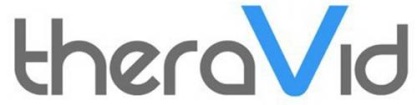 Marketing Persona TemplatePersona Name:  ______________________BackgroundJob TitleWhere do they work? (In relationship to their house & your clinic)HobbiesEducationFamilyWhat does a day in their life consist of?DemographicsGenderAgeHousehold IncomeUrban, Suburban, or Rural?Injury History(Where is their injury? How did it happen? Acute or chronic?) GoalsWhat they want out of PT(What do they need to do? How is this injury impacting their life?) ChallengesWhat are your biggest challenges? (Time constraints, motivation, pain)Learning about HealthHow they learn about new information for about their health (Social media, friends, family, MD, magazines, TV)What publications or blogs do they readHow they would decide which PT clinic to attend? (What is the process? MD script, friends, family, advertisements, Google, or a combination)